Organizacija produženog boravkaOd ponedjeljka, 14. rujna 2020. s radom kreću prve grupe produženog boravka, kako slijedi u prilogu:Za kombinirane grupe produženog boravka (učenici 1. razreda, učenici 2. b i c. razreda te područnih škola) osiguran je primjeren prostor, pregrađen pleksiglas pregradama, sukladno epidemiološkim mjerama.Za sve je učenike polaznike produženog boravka osiguran i ručak (u 13:00 sati), uz pridržavanje svih epidemioloških mjera i preporuka. Za učenike područnih škola škola osigurava prijevoz, uz uvjet da učenici za vrijeme vožnje u školskom kombiju od područne škole do centralne škole nose zaštitnu masku. Rad produženog boravka organiziran je način da se osigura koliko je moguće socijalno distanciranje. Učiteljica produženog boravka s djecom provodi što je više moguće vremena na otvorenom. Klupe i stolovi za jelo razmiču se tako da djeca sjede na što većoj udaljenosti u prostoriji. Prolazak kroz zajedničke prostorije skraćuje se na minimum, prolaz se organizira tako da u različito vrijeme prolaze djeca i učiteljica jednog razreda, uz poticanje djece da u prolazu ne dotiču površine ili predmete. Učenici tijekom boravka u produženom boravku ne moraju nositi zaštitne maske za lice.Potiče se fizički razmak i redovna higijena ruku. Omogućava se redovito pranje ruku tekućom vodom i sapunom. Ruke se peru prije ulaska u učionicu, prije jela, nakon korištenja toaleta, nakon dolaska izvana, nakon čišćenja nosa i kada ruke izgledaju prljavo. Pri pranju ruku treba se pridržavati sljedećeg naputka: 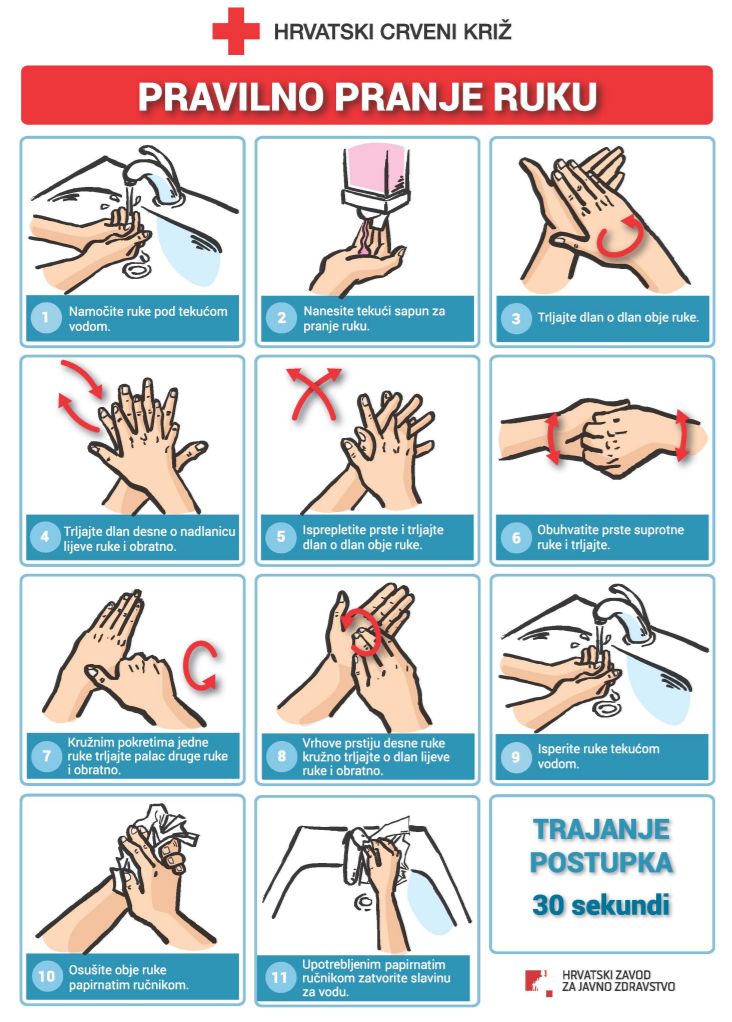 Nakon pranja ruku sapunom i vodom ruke treba osušiti papirnatim ručnikom za jednokratnu upotrebu. Djecu treba učiti i podsjećati da ne dodiruju usta, nos, oči i lice te da ne stavljaju ruke i predmete u usta. Djecu treba poticati da kada kašlju i kišu, prekriju usta i nos laktom ili papirnatom maramicom koju poslije trebaju baciti u koš za otpad s poklopcem te oprati ruke. Pri kašljanju i kihanju trebaju okrenuti lice od drugih osoba te izbjegavati dodirivanje lica, usta i očiju.  Učenike se savjetuje da pokušaju koliko je moguće i primjereno dobi ne dijeliti svoje stvari s drugim učenicima.Učenici polaznici produženog boravka se prije ulaska u učionicu preobuvaju u papuče, obuću ostavljaju u zatvorenoj plastičnoj vrećici na kojoj piše ime i prezime učenika.  Postupanje u slučaju sumnje na zarazu.U slučaju sumnje na kontakt djelatnika sa zaraženim ili oboljelim od COVID-19 ili drugog razloga za sumnju da se kod djelatnika radi o zarazi COVID-19, kod povišene tjelesne temperature i/ili respiratornih simptoma (kašalj i otežano disanje-kratak dah), djelatnik odmah:telefonom obavještava ravnatelja, 	 	telefonom obavještava izabranog liječnika obiteljske medicine radi dogovora o testiranju na SARS-CoV-2 te radi utvrđivanja potrebe za bolovanjem, te se 	 	udaljava s radnog mjesta ili ne dolazi na posao. 	
Ravnatelj ustanove o svakoj sumnji na COVID-19 kod zaposlenika ili djece (o čemu roditelj/skrbnik ima obavezu hitno telefonom obavijestiti ravnatelja) obavještava odmah telefonom nadležnog školskog liječnika i nadležnog epidemiologa. Posebno žurno ravnatelj obavještava nadležnog epidemiologa/školskog liječnika u slučaju grupiranja sumnje ili zaraze COVID-19 (dva i više djelatnika i/ili djece sa sumnjom iz iste skupine/učionice/zgrade i sl.), kao što se to radi i u slučaju drugih zaraznih bolesti koje se obavezno prijavljuju u Hrvatskoj, a prema Listi zaraznih bolesti čije je sprečavanje i suzbijanje od interesa za Republiku Hrvatsku. Odlazak učenika iz škole: Po dolasku roditelji telefonom obavještavaju učiteljicu produženog boravka te čekaju dijete na dogovorenom ulazu. Roditelji učenika 1. razreda dočekuju učenike na glavnom ulazu, dok roditelji učenika područnih škola i 2. razreda učenike dočekuju na južnom ulazu. Molimo roditelje da pri dolasku po djecu ne ulaze u školsku zgradu i poštuju propisane epidemiološke mjere.RavnateljicaSanja Zakinja, prof.RazredKombinacijaUkupan brojUčionicaUčiteljicaPočetak radaa i b 10 + 919ZbornicaDorothea Štefulić14. rujna 2020.c i d 10 + 919Plava dvoranaGigliola Mamula14. rujna 2020.a 1616br. 10Ivana Sinčić14. rujna 2020.2. c + PŠ BAŠ, JUR, PET5 + 1 + 1 + 1 8br. 13Nada Nedić2.c - 14. rujna 2020.PŠ - 21. rujna 2020.2.b + PŠ MUR3 + 69br. 12Marisa Kodilja2.b -16. rujna 2020.PŠ MUR - 14. rujna 2020.